Class 1-21, Issue 1				                                                                                 04/11/2021 – 05/06/2021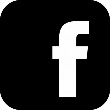 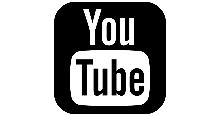 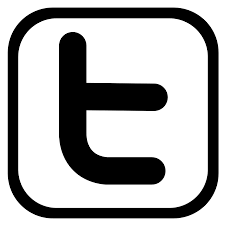 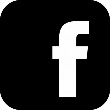 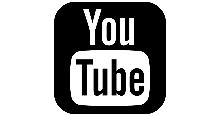 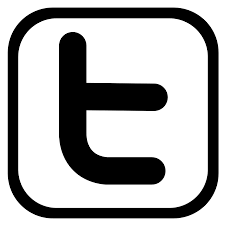 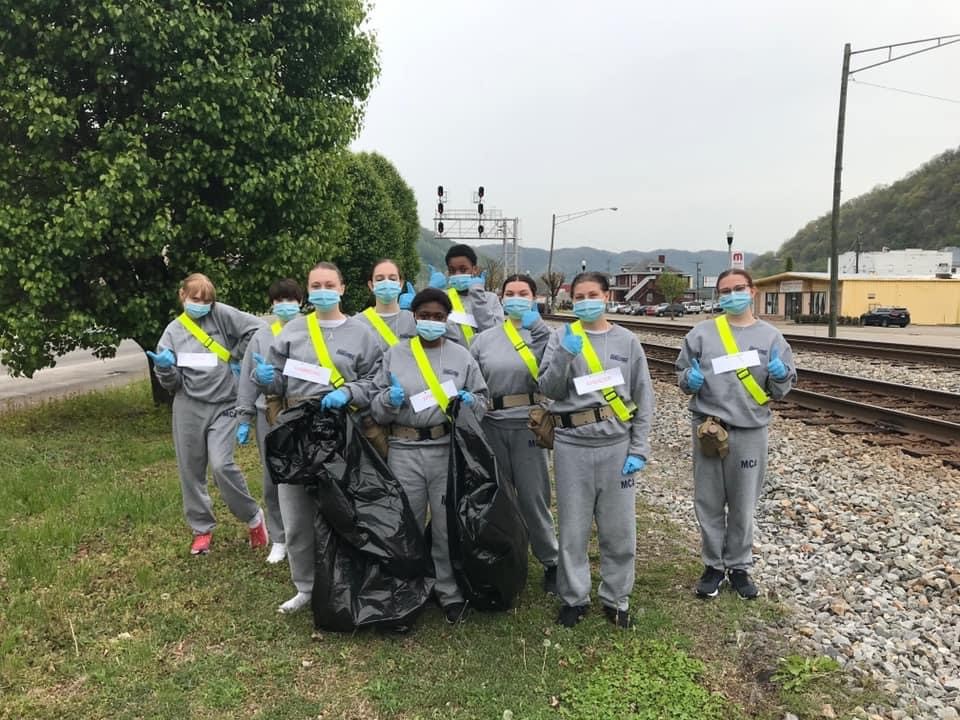 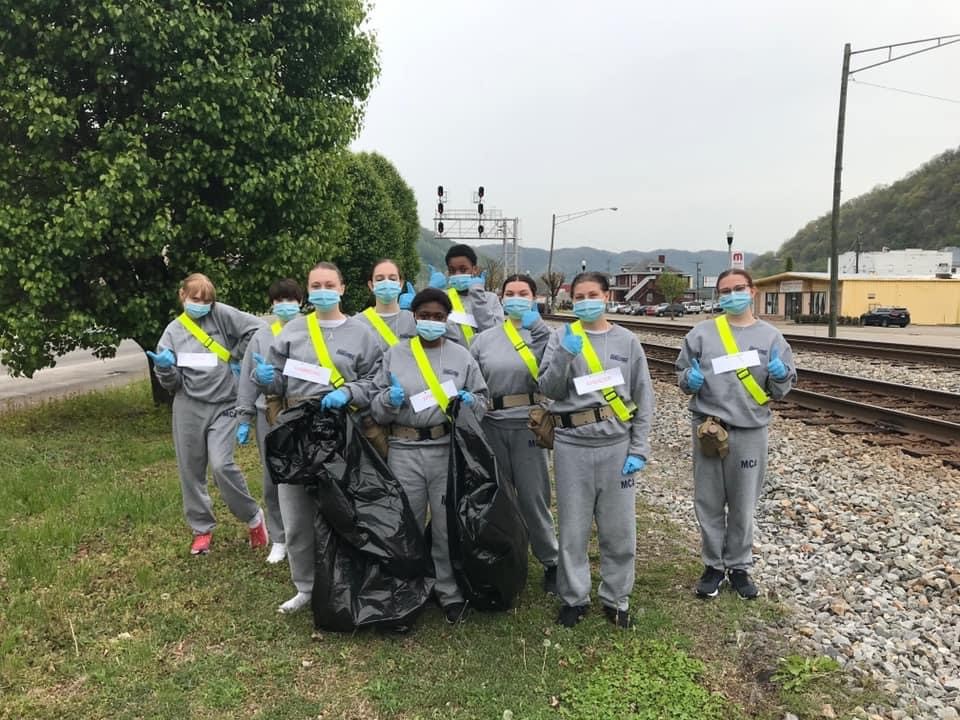 CADET OF THE WEEKCADET OF THE WEEKIndividuals chosen as Cadet of the Week are selected from the Platoon of which they are a member.  The Squad Leaders will inspect the Platoon.  Platoon winners compete for the title of “Cadet of the Week” by answering questions related to MCA, State of WV, or TASC topics.Individuals chosen as Cadet of the Week are selected from the Platoon of which they are a member.  The Squad Leaders will inspect the Platoon.  Platoon winners compete for the title of “Cadet of the Week” by answering questions related to MCA, State of WV, or TASC topics.04/28Hunter Lane5/04Mason FrenchGuidon PresentationSuccessful completion of the Acclimation phase was celebrated with the presentation of the MCA colors to the class of 1-21. The Company Guidon is the cornerstone on which to build team performances and individual achievements.  The Company Guidon is designated by the Class Streamer with the class number and the phase streamers that signify class progress during the program.  All Platoons received their individual Guidons, which identify the Platoon number and mascot.  Award Streamers are presented every three weeks to recognize their accomplishments in education, PT, Service to Community and conduct.      IMPORTANT INFORMATIONIf you have questions or concerns regarding your child’s medical care or medications – please call the MCA Medical Office at 304-981-0031.  You may leave a message at any time.   Cadets may NOT receive packages in the mail.   Nothing bigger than a greeting card sized envelope or a #10 business envelope is allowed.   Stamps are allowed to be included in these mailings.  When writing to Cadets, please make sure your complete name and return address is included on the front of the envelope.   Please pass this on to all family and friends!SCHEDULE OF EVENTS